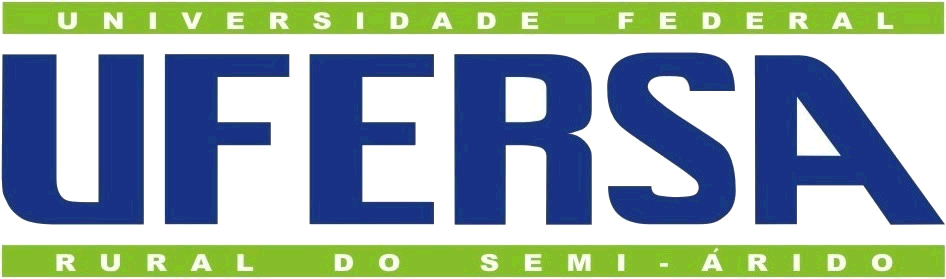 MINISTÉRIO DA EDUCAÇÃOUNIVERSIDADE FEDERAL RURAL DO SEMI-ÁRIDOPRÓ-REITORIA DE EXTENSÃO E CULTURA – PROECFORMULÁRIO PARA SOLICITAÇÃO DE  DIÁRIAS E  PASSAGENSFORMULÁRIO PARA SOLICITAÇÃO DE  DIÁRIAS E  PASSAGENSFORMULÁRIO PARA SOLICITAÇÃO DE  DIÁRIAS E  PASSAGENSFORMULÁRIO PARA SOLICITAÇÃO DE  DIÁRIAS E  PASSAGENSFORMULÁRIO PARA SOLICITAÇÃO DE  DIÁRIAS E  PASSAGENSFORMULÁRIO PARA SOLICITAÇÃO DE  DIÁRIAS E  PASSAGENSFORMULÁRIO PARA SOLICITAÇÃO DE  DIÁRIAS E  PASSAGENSFORMULÁRIO PARA SOLICITAÇÃO DE  DIÁRIAS E  PASSAGENSFORMULÁRIO PARA SOLICITAÇÃO DE  DIÁRIAS E  PASSAGENSFORMULÁRIO PARA SOLICITAÇÃO DE  DIÁRIAS E  PASSAGENSFORMULÁRIO PARA SOLICITAÇÃO DE  DIÁRIAS E  PASSAGENSFORMULÁRIO PARA SOLICITAÇÃO DE  DIÁRIAS E  PASSAGENSFORMULÁRIO PARA SOLICITAÇÃO DE  DIÁRIAS E  PASSAGENSFORMULÁRIO PARA SOLICITAÇÃO DE  DIÁRIAS E  PASSAGENSFORMULÁRIO PARA SOLICITAÇÃO DE  DIÁRIAS E  PASSAGENSFORMULÁRIO PARA SOLICITAÇÃO DE  DIÁRIAS E  PASSAGENSFORMULÁRIO PARA SOLICITAÇÃO DE  DIÁRIAS E  PASSAGENSFORMULÁRIO PARA SOLICITAÇÃO DE  DIÁRIAS E  PASSAGENSFORMULÁRIO PARA SOLICITAÇÃO DE  DIÁRIAS E  PASSAGENSFORMULÁRIO PARA SOLICITAÇÃO DE  DIÁRIAS E  PASSAGENSFORMULÁRIO PARA SOLICITAÇÃO DE  DIÁRIAS E  PASSAGENSFORMULÁRIO PARA SOLICITAÇÃO DE  DIÁRIAS E  PASSAGENSObs.: As solicitações de diárias COM PASSAGENS devem ser realizadas com, no mínimo, 30 dias de antecedência.Obs.: As solicitações de diárias COM PASSAGENS devem ser realizadas com, no mínimo, 30 dias de antecedência.Obs.: As solicitações de diárias COM PASSAGENS devem ser realizadas com, no mínimo, 30 dias de antecedência.Obs.: As solicitações de diárias COM PASSAGENS devem ser realizadas com, no mínimo, 30 dias de antecedência.Obs.: As solicitações de diárias COM PASSAGENS devem ser realizadas com, no mínimo, 30 dias de antecedência.Obs.: As solicitações de diárias COM PASSAGENS devem ser realizadas com, no mínimo, 30 dias de antecedência.Obs.: As solicitações de diárias COM PASSAGENS devem ser realizadas com, no mínimo, 30 dias de antecedência.Obs.: As solicitações de diárias COM PASSAGENS devem ser realizadas com, no mínimo, 30 dias de antecedência.Obs.: As solicitações de diárias COM PASSAGENS devem ser realizadas com, no mínimo, 30 dias de antecedência.Obs.: As solicitações de diárias COM PASSAGENS devem ser realizadas com, no mínimo, 30 dias de antecedência.Obs.: As solicitações de diárias COM PASSAGENS devem ser realizadas com, no mínimo, 30 dias de antecedência.Obs.: As solicitações de diárias COM PASSAGENS devem ser realizadas com, no mínimo, 30 dias de antecedência.Obs.: As solicitações de diárias COM PASSAGENS devem ser realizadas com, no mínimo, 30 dias de antecedência.Obs.: As solicitações de diárias COM PASSAGENS devem ser realizadas com, no mínimo, 30 dias de antecedência.Obs.: As solicitações de diárias COM PASSAGENS devem ser realizadas com, no mínimo, 30 dias de antecedência.Obs.: As solicitações de diárias COM PASSAGENS devem ser realizadas com, no mínimo, 30 dias de antecedência.Obs.: As solicitações de diárias COM PASSAGENS devem ser realizadas com, no mínimo, 30 dias de antecedência.Obs.: As solicitações de diárias COM PASSAGENS devem ser realizadas com, no mínimo, 30 dias de antecedência.Obs.: As solicitações de diárias COM PASSAGENS devem ser realizadas com, no mínimo, 30 dias de antecedência.Obs.: As solicitações de diárias COM PASSAGENS devem ser realizadas com, no mínimo, 30 dias de antecedência.Obs.: As solicitações de diárias COM PASSAGENS devem ser realizadas com, no mínimo, 30 dias de antecedência.Obs.: As solicitações de diárias COM PASSAGENS devem ser realizadas com, no mínimo, 30 dias de antecedência.Ação de Extensão:Ação de Extensão:Ação de Extensão:Ação de Extensão:Ação de Extensão:Ação de Extensão:Ação de Extensão:Ação de Extensão:Ação de Extensão:Ação de Extensão:Ação de Extensão:Ação de Extensão:Ação de Extensão:Ação de Extensão:Ação de Extensão:Ação de Extensão:Ação de Extensão:Ação de Extensão:Ação de Extensão:Ação de Extensão:Ação de Extensão:Ação de Extensão:Especifique abaixo a ação relacionada à solicitação.Especifique abaixo a ação relacionada à solicitação.Especifique abaixo a ação relacionada à solicitação.Especifique abaixo a ação relacionada à solicitação.Especifique abaixo a ação relacionada à solicitação.Especifique abaixo a ação relacionada à solicitação.Especifique abaixo a ação relacionada à solicitação.Especifique abaixo a ação relacionada à solicitação.Especifique abaixo a ação relacionada à solicitação.Especifique abaixo a ação relacionada à solicitação.Especifique abaixo a ação relacionada à solicitação.Especifique abaixo a ação relacionada à solicitação.Especifique abaixo a ação relacionada à solicitação.Especifique abaixo a ação relacionada à solicitação.Especifique abaixo a ação relacionada à solicitação.Especifique abaixo a ação relacionada à solicitação.Especifique abaixo a ação relacionada à solicitação.Especifique abaixo a ação relacionada à solicitação.Especifique abaixo a ação relacionada à solicitação.Especifique abaixo a ação relacionada à solicitação.Especifique abaixo a ação relacionada à solicitação.Especifique abaixo a ação relacionada à solicitação.Objetivo(s) da Viagem:Objetivo(s) da Viagem:Objetivo(s) da Viagem:Objetivo(s) da Viagem:Objetivo(s) da Viagem:Objetivo(s) da Viagem:Objetivo(s) da Viagem:Objetivo(s) da Viagem:Objetivo(s) da Viagem:Objetivo(s) da Viagem:Objetivo(s) da Viagem:Objetivo(s) da Viagem:Objetivo(s) da Viagem:Objetivo(s) da Viagem:Objetivo(s) da Viagem:Objetivo(s) da Viagem:Objetivo(s) da Viagem:Objetivo(s) da Viagem:Objetivo(s) da Viagem:Objetivo(s) da Viagem:Objetivo(s) da Viagem:Objetivo(s) da Viagem:Descrever de forma sucinta o(s) objetivo(s) da viagem (Indicar o lugar, e o período em que se dará a participação do proposto).Descrever de forma sucinta o(s) objetivo(s) da viagem (Indicar o lugar, e o período em que se dará a participação do proposto).Descrever de forma sucinta o(s) objetivo(s) da viagem (Indicar o lugar, e o período em que se dará a participação do proposto).Descrever de forma sucinta o(s) objetivo(s) da viagem (Indicar o lugar, e o período em que se dará a participação do proposto).Descrever de forma sucinta o(s) objetivo(s) da viagem (Indicar o lugar, e o período em que se dará a participação do proposto).Descrever de forma sucinta o(s) objetivo(s) da viagem (Indicar o lugar, e o período em que se dará a participação do proposto).Descrever de forma sucinta o(s) objetivo(s) da viagem (Indicar o lugar, e o período em que se dará a participação do proposto).Descrever de forma sucinta o(s) objetivo(s) da viagem (Indicar o lugar, e o período em que se dará a participação do proposto).Descrever de forma sucinta o(s) objetivo(s) da viagem (Indicar o lugar, e o período em que se dará a participação do proposto).Descrever de forma sucinta o(s) objetivo(s) da viagem (Indicar o lugar, e o período em que se dará a participação do proposto).Descrever de forma sucinta o(s) objetivo(s) da viagem (Indicar o lugar, e o período em que se dará a participação do proposto).Descrever de forma sucinta o(s) objetivo(s) da viagem (Indicar o lugar, e o período em que se dará a participação do proposto).Descrever de forma sucinta o(s) objetivo(s) da viagem (Indicar o lugar, e o período em que se dará a participação do proposto).Descrever de forma sucinta o(s) objetivo(s) da viagem (Indicar o lugar, e o período em que se dará a participação do proposto).Descrever de forma sucinta o(s) objetivo(s) da viagem (Indicar o lugar, e o período em que se dará a participação do proposto).Descrever de forma sucinta o(s) objetivo(s) da viagem (Indicar o lugar, e o período em que se dará a participação do proposto).Descrever de forma sucinta o(s) objetivo(s) da viagem (Indicar o lugar, e o período em que se dará a participação do proposto).Descrever de forma sucinta o(s) objetivo(s) da viagem (Indicar o lugar, e o período em que se dará a participação do proposto).Descrever de forma sucinta o(s) objetivo(s) da viagem (Indicar o lugar, e o período em que se dará a participação do proposto).Descrever de forma sucinta o(s) objetivo(s) da viagem (Indicar o lugar, e o período em que se dará a participação do proposto).Descrever de forma sucinta o(s) objetivo(s) da viagem (Indicar o lugar, e o período em que se dará a participação do proposto).Descrever de forma sucinta o(s) objetivo(s) da viagem (Indicar o lugar, e o período em que se dará a participação do proposto).DADOS DO(A) COORDENADOR(A) DA AÇÃODADOS DO(A) COORDENADOR(A) DA AÇÃODADOS DO(A) COORDENADOR(A) DA AÇÃODADOS DO(A) COORDENADOR(A) DA AÇÃODADOS DO(A) COORDENADOR(A) DA AÇÃODADOS DO(A) COORDENADOR(A) DA AÇÃODADOS DO(A) COORDENADOR(A) DA AÇÃODADOS DO(A) COORDENADOR(A) DA AÇÃODADOS DO(A) COORDENADOR(A) DA AÇÃODADOS DO(A) COORDENADOR(A) DA AÇÃODADOS DO(A) COORDENADOR(A) DA AÇÃODADOS DO(A) COORDENADOR(A) DA AÇÃODADOS DO(A) COORDENADOR(A) DA AÇÃODADOS DO(A) COORDENADOR(A) DA AÇÃODADOS DO(A) COORDENADOR(A) DA AÇÃODADOS DO(A) COORDENADOR(A) DA AÇÃODADOS DO(A) COORDENADOR(A) DA AÇÃODADOS DO(A) COORDENADOR(A) DA AÇÃODADOS DO(A) COORDENADOR(A) DA AÇÃODADOS DO(A) COORDENADOR(A) DA AÇÃODADOS DO(A) COORDENADOR(A) DA AÇÃODADOS DO(A) COORDENADOR(A) DA AÇÃONome:Nome:Nome:Nome:Nome:Nome:Nome:Nome:Nome:Nome:Nome:Nome:Nome:Nome:Nome:Nome:Matrícula SIAPE:Matrícula SIAPE:Matrícula SIAPE:Matrícula SIAPE:Matrícula SIAPE:Matrícula SIAPE:E-mail:E-mail:E-mail:E-mail:E-mail:E-mail:E-mail:E-mail:E-mail:E-mail:E-mail:E-mail:E-mail:E-mail:E-mail:E-mail:Telefone:Telefone:Telefone:Telefone:Telefone:Telefone:DADOS DO PROPOSTODADOS DO PROPOSTODADOS DO PROPOSTODADOS DO PROPOSTODADOS DO PROPOSTODADOS DO PROPOSTODADOS DO PROPOSTODADOS DO PROPOSTODADOS DO PROPOSTODADOS DO PROPOSTODADOS DO PROPOSTODADOS DO PROPOSTODADOS DO PROPOSTODADOS DO PROPOSTODADOS DO PROPOSTODADOS DO PROPOSTODADOS DO PROPOSTODADOS DO PROPOSTODADOS DO PROPOSTODADOS DO PROPOSTODADOS DO PROPOSTODADOS DO PROPOSTOCaso o proposto seja servidor(a) da UFERSA, indicar apenas o nome e o CPF.Caso o proposto seja servidor(a) da UFERSA, indicar apenas o nome e o CPF.Caso o proposto seja servidor(a) da UFERSA, indicar apenas o nome e o CPF.Caso o proposto seja servidor(a) da UFERSA, indicar apenas o nome e o CPF.Caso o proposto seja servidor(a) da UFERSA, indicar apenas o nome e o CPF.Caso o proposto seja servidor(a) da UFERSA, indicar apenas o nome e o CPF.Caso o proposto seja servidor(a) da UFERSA, indicar apenas o nome e o CPF.Caso o proposto seja servidor(a) da UFERSA, indicar apenas o nome e o CPF.Caso o proposto seja servidor(a) da UFERSA, indicar apenas o nome e o CPF.Caso o proposto seja servidor(a) da UFERSA, indicar apenas o nome e o CPF.Caso o proposto seja servidor(a) da UFERSA, indicar apenas o nome e o CPF.Caso o proposto seja servidor(a) da UFERSA, indicar apenas o nome e o CPF.Caso o proposto seja servidor(a) da UFERSA, indicar apenas o nome e o CPF.Caso o proposto seja servidor(a) da UFERSA, indicar apenas o nome e o CPF.Caso o proposto seja servidor(a) da UFERSA, indicar apenas o nome e o CPF.Caso o proposto seja servidor(a) da UFERSA, indicar apenas o nome e o CPF.Caso o proposto seja servidor(a) da UFERSA, indicar apenas o nome e o CPF.Caso o proposto seja servidor(a) da UFERSA, indicar apenas o nome e o CPF.Caso o proposto seja servidor(a) da UFERSA, indicar apenas o nome e o CPF.Caso o proposto seja servidor(a) da UFERSA, indicar apenas o nome e o CPF.Caso o proposto seja servidor(a) da UFERSA, indicar apenas o nome e o CPF.Caso o proposto seja servidor(a) da UFERSA, indicar apenas o nome e o CPF.Grupo:Grupo:Grupo:Grupo:Grupo:Grupo:Grupo:Grupo:Grupo:Grupo:Grupo:Grupo:Grupo:Grupo:Grupo:Grupo:Grupo:Grupo:Grupo:Grupo:Grupo:Grupo:Nome:Nome:Nome:Nome:Nome:Nome:Nome:Nome:Nome:Nome:Nome:Nome:CPF:CPF:CPF:CPF:CPF:Data de Nasc.:Data de Nasc.:Data de Nasc.:Data de Nasc.:Passaporte:Número do RG:Número do RG:Número do RG:Número do RG:Órgão Emissor:Órgão Emissor:Órgão Emissor:Órgão Emissor:Telefone:Telefone:Telefone:Telefone:Telefone:Telefone:E-mail:E-mail:E-mail:E-mail:E-mail:E-mail:E-mail:E-mail:Instituição:Instituição:Instituição:Instituição:Instituição:Instituição:Instituição:Instituição:Instituição:Instituição:Instituição:Função:Função:Função:Função:Função:Função:Função:Função:Função:Função:Função:Dados Bancários:Dados Bancários:Dados Bancários:Dados Bancários:Dados Bancários:Dados Bancários:Dados Bancários:Dados Bancários:Dados Bancários:Dados Bancários:Dados Bancários:Dados Bancários:Dados Bancários:Dados Bancários:Dados Bancários:Dados Bancários:Dados Bancários:Dados Bancários:Dados Bancários:Dados Bancários:Dados Bancários:Dados Bancários:Unidade Bancária:Agência:Agência:Agência:Agência:Conta:Conta:Valores de Verbas IndenizatóriasValores de Verbas IndenizatóriasValores de Verbas IndenizatóriasValores de Verbas IndenizatóriasValores de Verbas IndenizatóriasValores de Verbas IndenizatóriasValores de Verbas IndenizatóriasValores de Verbas IndenizatóriasValores de Verbas IndenizatóriasValores de Verbas IndenizatóriasValores de Verbas IndenizatóriasValores de Verbas IndenizatóriasValores de Verbas IndenizatóriasValores de Verbas IndenizatóriasValores de Verbas IndenizatóriasValores de Verbas IndenizatóriasValores de Verbas IndenizatóriasValores de Verbas IndenizatóriasValores de Verbas IndenizatóriasValores de Verbas IndenizatóriasValores de Verbas IndenizatóriasValores de Verbas IndenizatóriasEspecificar os valores referentes a verbas indenizatórias recebidas pelo proposto.Especificar os valores referentes a verbas indenizatórias recebidas pelo proposto.Especificar os valores referentes a verbas indenizatórias recebidas pelo proposto.Especificar os valores referentes a verbas indenizatórias recebidas pelo proposto.Especificar os valores referentes a verbas indenizatórias recebidas pelo proposto.Especificar os valores referentes a verbas indenizatórias recebidas pelo proposto.Especificar os valores referentes a verbas indenizatórias recebidas pelo proposto.Especificar os valores referentes a verbas indenizatórias recebidas pelo proposto.Especificar os valores referentes a verbas indenizatórias recebidas pelo proposto.Especificar os valores referentes a verbas indenizatórias recebidas pelo proposto.Especificar os valores referentes a verbas indenizatórias recebidas pelo proposto.Especificar os valores referentes a verbas indenizatórias recebidas pelo proposto.Especificar os valores referentes a verbas indenizatórias recebidas pelo proposto.Especificar os valores referentes a verbas indenizatórias recebidas pelo proposto.Especificar os valores referentes a verbas indenizatórias recebidas pelo proposto.Especificar os valores referentes a verbas indenizatórias recebidas pelo proposto.Especificar os valores referentes a verbas indenizatórias recebidas pelo proposto.Especificar os valores referentes a verbas indenizatórias recebidas pelo proposto.Especificar os valores referentes a verbas indenizatórias recebidas pelo proposto.Especificar os valores referentes a verbas indenizatórias recebidas pelo proposto.Especificar os valores referentes a verbas indenizatórias recebidas pelo proposto.Especificar os valores referentes a verbas indenizatórias recebidas pelo proposto.Auxílio Alimentação (R$):Auxílio Alimentação (R$):Auxílio Alimentação (R$):Auxílio Transporte (R$):Auxílio Transporte (R$):Auxílio Transporte (R$):Auxílio Transporte (R$):Auxílio Transporte (R$):Auxílio Transporte (R$):DADOS DA VIAGEMDADOS DA VIAGEMDADOS DA VIAGEMDADOS DA VIAGEMDADOS DA VIAGEMDADOS DA VIAGEMDADOS DA VIAGEMDADOS DA VIAGEMDADOS DA VIAGEMDADOS DA VIAGEMDADOS DA VIAGEMDADOS DA VIAGEMDADOS DA VIAGEMDADOS DA VIAGEMDADOS DA VIAGEMDADOS DA VIAGEMDADOS DA VIAGEMDADOS DA VIAGEMDADOS DA VIAGEMDADOS DA VIAGEMDADOS DA VIAGEMDADOS DA VIAGEMDestino:Destino:Destino:Destino:Destino:Roteiro:Roteiro:Roteiro:Roteiro:Roteiro:Roteiro:Roteiro:Roteiro:Roteiro:Roteiro:Roteiro:Roteiro:Roteiro:Roteiro:Roteiro:Roteiro:Roteiro:Data de Partida:Data de Partida:Data de Retorno:Data de Retorno:Data de Retorno:Data de Retorno:Data de Retorno:Dados do Início da MissãoDados do Início da MissãoDados do Início da MissãoDados do Início da MissãoDados do Início da MissãoDados do Início da MissãoDados do Início da MissãoDados do Início da MissãoDados do Início da MissãoDados do Início da MissãoDados do Início da MissãoDados do Início da MissãoDados do Início da MissãoDados do Início da MissãoDados do Início da MissãoData:Data:Data:Horário:Horário:Horário:Horário:Observações:Observações:Observações:Observações:Observações:Observações:Observações:Observações:Observações:Observações:Observações:Observações:Observações:Observações:Observações:Observações:Observações:Observações:Observações:Observações:Observações:Observações:Fazer descrição sucinta sobre a viagem.Fazer descrição sucinta sobre a viagem.Fazer descrição sucinta sobre a viagem.Fazer descrição sucinta sobre a viagem.Fazer descrição sucinta sobre a viagem.Fazer descrição sucinta sobre a viagem.Fazer descrição sucinta sobre a viagem.Fazer descrição sucinta sobre a viagem.Fazer descrição sucinta sobre a viagem.Fazer descrição sucinta sobre a viagem.Fazer descrição sucinta sobre a viagem.Fazer descrição sucinta sobre a viagem.Fazer descrição sucinta sobre a viagem.Fazer descrição sucinta sobre a viagem.Fazer descrição sucinta sobre a viagem.Fazer descrição sucinta sobre a viagem.Fazer descrição sucinta sobre a viagem.Fazer descrição sucinta sobre a viagem.Fazer descrição sucinta sobre a viagem.Fazer descrição sucinta sobre a viagem.Fazer descrição sucinta sobre a viagem.Fazer descrição sucinta sobre a viagem.INFORMAÇÕES SOBRE PASSAGENS AÉREASINFORMAÇÕES SOBRE PASSAGENS AÉREASINFORMAÇÕES SOBRE PASSAGENS AÉREASINFORMAÇÕES SOBRE PASSAGENS AÉREASINFORMAÇÕES SOBRE PASSAGENS AÉREASINFORMAÇÕES SOBRE PASSAGENS AÉREASINFORMAÇÕES SOBRE PASSAGENS AÉREASINFORMAÇÕES SOBRE PASSAGENS AÉREASINFORMAÇÕES SOBRE PASSAGENS AÉREASINFORMAÇÕES SOBRE PASSAGENS AÉREASINFORMAÇÕES SOBRE PASSAGENS AÉREASINFORMAÇÕES SOBRE PASSAGENS AÉREASINFORMAÇÕES SOBRE PASSAGENS AÉREASINFORMAÇÕES SOBRE PASSAGENS AÉREASINFORMAÇÕES SOBRE PASSAGENS AÉREASINFORMAÇÕES SOBRE PASSAGENS AÉREASINFORMAÇÕES SOBRE PASSAGENS AÉREASINFORMAÇÕES SOBRE PASSAGENS AÉREASINFORMAÇÕES SOBRE PASSAGENS AÉREASINFORMAÇÕES SOBRE PASSAGENS AÉREASINFORMAÇÕES SOBRE PASSAGENS AÉREASINFORMAÇÕES SOBRE PASSAGENS AÉREASSugestão(ões) de Voo(s).Sugestão(ões) de Voo(s).Sugestão(ões) de Voo(s).Sugestão(ões) de Voo(s).Sugestão(ões) de Voo(s).Sugestão(ões) de Voo(s).Sugestão(ões) de Voo(s).Sugestão(ões) de Voo(s).Sugestão(ões) de Voo(s).Sugestão(ões) de Voo(s).Sugestão(ões) de Voo(s).Sugestão(ões) de Voo(s).Sugestão(ões) de Voo(s).Sugestão(ões) de Voo(s).Sugestão(ões) de Voo(s).Sugestão(ões) de Voo(s).Sugestão(ões) de Voo(s).Sugestão(ões) de Voo(s).Sugestão(ões) de Voo(s).Sugestão(ões) de Voo(s).Sugestão(ões) de Voo(s).Sugestão(ões) de Voo(s).Fazer indicação de voo(s) e justificar sua escolha (indicar número(s) do(s) voo(s), data(s), horário(s) e companhia(s))Fazer indicação de voo(s) e justificar sua escolha (indicar número(s) do(s) voo(s), data(s), horário(s) e companhia(s))Fazer indicação de voo(s) e justificar sua escolha (indicar número(s) do(s) voo(s), data(s), horário(s) e companhia(s))Fazer indicação de voo(s) e justificar sua escolha (indicar número(s) do(s) voo(s), data(s), horário(s) e companhia(s))Fazer indicação de voo(s) e justificar sua escolha (indicar número(s) do(s) voo(s), data(s), horário(s) e companhia(s))Fazer indicação de voo(s) e justificar sua escolha (indicar número(s) do(s) voo(s), data(s), horário(s) e companhia(s))Fazer indicação de voo(s) e justificar sua escolha (indicar número(s) do(s) voo(s), data(s), horário(s) e companhia(s))Fazer indicação de voo(s) e justificar sua escolha (indicar número(s) do(s) voo(s), data(s), horário(s) e companhia(s))Fazer indicação de voo(s) e justificar sua escolha (indicar número(s) do(s) voo(s), data(s), horário(s) e companhia(s))Fazer indicação de voo(s) e justificar sua escolha (indicar número(s) do(s) voo(s), data(s), horário(s) e companhia(s))Fazer indicação de voo(s) e justificar sua escolha (indicar número(s) do(s) voo(s), data(s), horário(s) e companhia(s))Fazer indicação de voo(s) e justificar sua escolha (indicar número(s) do(s) voo(s), data(s), horário(s) e companhia(s))Fazer indicação de voo(s) e justificar sua escolha (indicar número(s) do(s) voo(s), data(s), horário(s) e companhia(s))Fazer indicação de voo(s) e justificar sua escolha (indicar número(s) do(s) voo(s), data(s), horário(s) e companhia(s))Fazer indicação de voo(s) e justificar sua escolha (indicar número(s) do(s) voo(s), data(s), horário(s) e companhia(s))Fazer indicação de voo(s) e justificar sua escolha (indicar número(s) do(s) voo(s), data(s), horário(s) e companhia(s))Fazer indicação de voo(s) e justificar sua escolha (indicar número(s) do(s) voo(s), data(s), horário(s) e companhia(s))Fazer indicação de voo(s) e justificar sua escolha (indicar número(s) do(s) voo(s), data(s), horário(s) e companhia(s))Fazer indicação de voo(s) e justificar sua escolha (indicar número(s) do(s) voo(s), data(s), horário(s) e companhia(s))Fazer indicação de voo(s) e justificar sua escolha (indicar número(s) do(s) voo(s), data(s), horário(s) e companhia(s))Fazer indicação de voo(s) e justificar sua escolha (indicar número(s) do(s) voo(s), data(s), horário(s) e companhia(s))Fazer indicação de voo(s) e justificar sua escolha (indicar número(s) do(s) voo(s), data(s), horário(s) e companhia(s))